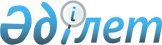 О внесении дополнения в постановление Правительства Республики Казахстан от 20 мая 2022 года № 321 "Об определении национального института развития в области инновационного развития и перечня иных юридических лиц, пятьдесят и более процентов голосующих акций (долей участия в уставном капитале) которых прямо либо косвенно принадлежат государству, уполномоченных на реализацию мер государственной поддержки инновационной деятельности"Постановление Правительства Республики Казахстан от 13 июля 2023 года № 564.
      Правительство Республики Казахстан ПОСТАНОВЛЯЕТ:
      1. Внести в постановление Правительства Республики Казахстан от 20 мая 2022 года № 321 "Об определении национального института развития в области инновационного развития и перечня иных юридических лиц, пятьдесят и более процентов голосующих акций (долей участия в уставном капитале) которых прямо либо косвенно принадлежат государству, уполномоченных на реализацию мер государственной поддержки инновационной деятельности" следующее дополнение:
      перечень иных юридических лиц, пятьдесят и более процентов голосующих акций (долей участия в уставном капитале) которых прямо либо косвенно принадлежат государству, уполномоченных на реализацию мер государственной поддержки инновационной деятельности, утвержденный указанным постановлением дополнить пунктом 3 следующего содержания:
      "3. Акционерное общество "Астана Innovations".". 
      2. Настоящее постановление вводится в действие со дня его подписания.
					© 2012. РГП на ПХВ «Институт законодательства и правовой информации Республики Казахстан» Министерства юстиции Республики Казахстан
				
      Премьер-МинистрРеспублики Казахстан 

А. Смаилов
